Автор: Зяблова Наталья Георгиевна, учитель английского языка, МБОУ Сорская СОШ №1 г. Сорск, Республика Хакасия«Модельный метод обучения» (урок в виде деловых игр, уроки типа: урок-суд, урок-аукцион, -пресс-конференция)Урок-пресс-конференция      Эти уроки имитируют проходящие в жизни пресс-конференции: когда группы общественных деятелей или ученых ведут беседы с представителями прессы, направленные на выяснение важнейших вопросов и проблем с целью их популяризации и пропаганды. Уроки этого типа способствуют развитию у учащихся навыков работы с дополнительной литературой, воспитывают любознательность, умение делать дело в коллективе, товарищескую взаимопомощь. Урок-пресс-конференцию провожу с целью обобщения и закрепления изученного  материала. Класс разбивается на группы. Одна их часть превращается в представителей прессы - сотрудников различных газет; другая - в специалистов: экологов, историков и т. д.         Проводя разного вида уроки-пресс-конференции, я поняла, что они как нельзя лучше способствуют формированию активной личности, обладающей не только определенным запасом знаний, но и умением получать их самостоятельно. Необычные по форме, эти уроки вызывают большой интерес у учащихся, хорошо развивают творческие способности. Особенно важно то, что на таких занятиях создаются благоприятные условия для коллективной учебной деятельности, обмена мнениями и делового общения, а также предоставляется возможность для развития как устной, так и письменной речи учащихся, самовыражения таланта.    Важную роль при этом отвожу  здоровьесберегающим образовательным технологиям, целью которых является  формирование необходимых знаний, умений и навыков по предмету не нанося вреда здоровью, развивать двигательные способности, которые так необходимы в жизни. В заключении можно сказать, что использование новых информационных технологий в преподавании английского языка помогает совершенствовать и оптимизировать учебный процесс и делать урок более интересным. Я дополняю и сочетаю традиционные методы преподавания с новыми методами. Таким образом, использование новых информационных технологий в преподавании английского языка является неотъемлемой  частью в методике преподавания в настоящее время в условиях модернизации образования, так как при условии применения современных технологий процесс обучения становится более эффективным и личностно – ориентированным.Метод "Mind-Map”(Карта памяти) является простой технологией записи мыслей, идей, разговоров. Запись происходит быстро, ассоциативно. Тема находится в центре.   является индивидуальным продуктом одного человека или одной группы. Выражает индивидуальные возможности, создаёт пространство для проявления креативных способностей. Метод "BrainStorming”(Мозговой штурм)    Путём мозговой атаки учащиеся называют всё, что они знают и думают по озвученной теме, проблеме. Все идеи принимаются, независимо от того, правильны они или нет. Роль учителя — роль проводника, заставляя учащихся размышлять, при этом внимательно выслушивая их соображения.Teacher:What comes to mind when you hear the expression: What is a calendar?Cluster-Method (гроздь) — служит для стимулирования мыслительной деятельности. Спонтанность, освобождённая от какой - либо цензуры. Графический приём систематизации материала. Мысли не громоздятся, а "гроздятся”, т. е. располагаются в определённом порядке.Технология составления:Ключевое слово;Запись слов, спонтанно приходящих в голову, записываются вокруг основного слова. Они обводятся и соединяются с основным словом.Каждое новое слово образует собой новое ядро, которое вызывает дальнейшие ассоциации. Таким образом, создаются ассоциативные цепочки.Взаимосвязанные понятия соединяются линиями.Возможности использованияКластеры могут стать как ведущим приёмом на стадии вызова (evocation)Систематизация информации, полученной до знакомства с основным источником (текстом) в виде вопросов или заголовков смысловых блоков; на стадии рефлексии (reflection)Исправление неверных предположений в предварительных кластерах, заполнение их на основе новой информации, установление причинно-следственных связей между отдельными смысловыми блоками (индивидуально и в группах) так и стратегией урока в целомСинквейн — это стихотворение, которое требует синтеза информации и материала в кратких выражениях, что позволяет описывать или рефлектировать по какому-либо поводу.Слово "синквейн” происходит от французского, означающего — пять. Синквейн — это стихотворение, состоящее из пяти строк.Каждому учащемуся даётся 5-7 минут на то, чтобы написать синквейн, затем он повернётся к партнеру и из двух синквейнов они составят один, с которым оба будут согласны. Это дает возможность критически рассмотреть данную тему. Этот метод требует, чтобы участники слушали друг друга и извлекали из произведений других те идеи, которые они могут увязать со своими. Затем вся группа сможет ознакомиться с парными синквейнами. Это может породить дальнейшую дискуссию.Правило написания синквейна1.     В первой строчке тема называется одним словом (обычно существительным).2.     Вторая строчка — это описание темы в двух словах (двумя прилагательными).3.     Третья строчка — это описание действия в рамках этой темы тремя словами.4.     Четвертая строка — фраза из четырех строк, показывающая отношение к теме5.     Последняя строка — это синоним из одного слова, который повторяет суть темы.Как это делатьНазвание (обычно существительное) ————————
Описание (обычно прилагательное) ————————
Действия ————————————————————
Чувство (фраза) ————————————————
Повторение сути ————————————————School
State, private
Learn, participate, attend
A place where children learn / Go to be educated
The process of learning / The time during your life when you go to school Синквейны являются быстрым, но мощным инструментом для рефлектирования, синтеза и обобщения понятий и информации.Метод "Знаем /хотим узнать / узнали”Этот приём применим для чтения или прослушивания лекции. Учащимся предлагается начертить таблицу из трёх колонок: "Знаем /хотим узнать /узнали”. Такая же таблица находится и на доске.В колонку "Знаем” заносятся главнейшие сведения по заявленной теме (после обсуждения темы).В колонку " Хотим узнать” заносятся спорные идеи и вопросы и всё что учащиеся хотят узнать по данной теме.В колонку " Узнали” учащиеся записывают всё, что они почерпнули из текста, располагая ответы параллельно соответствующим вопросам из второй колонки, а прочую новую информацию надо расположить ниже. Затем идёт обмен соображениями со всей группой. Итоги заносятся в колонку.Example:"Учимся вместе” (Learning Together)Общеизвестно, что легче научиться, обучая других.Возможности использования:При работе с текстом;При изучении грамматики.Как это делать при работе с текстомВзаимообучение происходит в группах из 4-7 человек. Всем раздаются экземпляры одного и того же текста. Учащиеся по очереди играют роль учителя. После прочтения абзаца, " учитель” делает следующее:Суммирует содержание абзаца;Придумывает вопрос по тексту, просит на него ответить;Растолковывает то, что для других осталось неясным;Даёт прогноз возможного содержания следующего абзаца;Даёт задание на чтение следующего абзаца.Как это делать при работе с грамматическим материаломНапример, при изучении темы The Past perfect Tense классу предлагается заполнить таблицу с графами:  "Случаи употребления”/ "Указатели” / "Схемы”.Класс делится на три группы. Каждая выполняет свою функцию.Группа получает карточки с типовыми предложениями по теме:Первая группа выявляет основные случаи употребления времени— описывает действия;Вторая — находит указатели, слова-помощники;Третья — составляет схемы утвердительного, отрицательного и вопросительного предложений.   Таким образом, таблица заполняется, получается готовое правило для заучивания дома.
Применение видео оказывается очень эффективным при формировании коммуникативной культуры, т.к. фильм не только представляет учащимся живую речь носителей языка, но и погружает их в ситуацию, в которой учащиеся знакомятся с языком мимики и жестов, стилем взаимоотношений и реалиями страны изучаемого языка.     Вначале учащиеся смотрят фильм полностью. Перед просмотром учитель рекомендует им не стремиться понять каждое слово, а  просто слушать музыку, любоваться игрой замечательных актеров, наслаждаться красотой их речи и увлекательным сюжетом фильма.  На последемонстрационном этапе ведется работа с отдельными фрагментами фильма. Учащиеся знакомятся с новыми словами, употребление которых отрабатывается в учебно-речевых ситуациях. Затем ученики просматривают фрагмент фильма, производя интонационную разметку в напечатанном тексте этого фрагмента, следя за четкой артикуляцией дикторов. Затем они повторяют ключевые фразы за дикторами и стараются прочувствовать свое говорение. Далее учащиеся отвечают на вопросы по данному эпизоду и обсуждают увиденное. Завершает работу над эпизодом ролевое инсценирование диалогов.      Таким образом, работа с видеофильмом является ярким техническим средством обучения,   реализующим наглядность в обучении.         На старшем этапе обучения готовность к разрешению проблем и использованию информационных ресурсов достигается через анализ нестандартных ситуаций общения. Например, при изучении темы “Молодежные субкультуры” в десятом классе, учащиеся обсуждают проблему принадлежности к той или иной молодежной субкультуре, проблему общения между представителями разных субкультур, проблему выхода из молодежной группировки, заполняют таблицы существующих и существовавших ранее молодежных группировок, начиная с “хиппи”, “панки” и заканчивая “готами”, “эмо”; составляют опорные схемы “За” и “Против” принадлежности к определенным группировкам, и, как итог, пишут эссе по изученной теме.    Ниже я привожу алгоритм работы над отдельно взятой темой:1-й этап – беседа на тему (фронтальная работа), 
2-й этап – знакомство с новой лексикой, семантизация новых лексических единиц,
3-й этап – активизация новой лексики в устной речи,
4-й этап – работа над аудиотекстом (аудирование на общее понимание), 
5-й этап – работа над аудиотекстом (аудирование на детальное понимание), 
6-й этап – работа над аудиотекстом (аудирование на глубокое понимание), 
7-й этап – чтение предложенного текста на нахождение общей информации, 
8-й этап – чтение предложенного текста на нахождение конкретной информации,
9-й этап – знакомство с написанием письма – запроса, 
10-й этап – составление своего письма     Задания творческого характера (сочинения, эссе, проекты), которые учащиеся выполняют систематически в конце изучения темы, нацеливают их на поиск и отбор информации из различных источников (используются любые носители: англоязычные сайты интернета, адаптированная или оригинальная литература на английском языке), систематизацию и анализ выбранной информации и использование проанализированной информации для решения определенных коммуникативных задач, что в конечном итоге, отображает готовность учащихся к самообразованию.    Начиная с пятого класса, при изучении темы “Мои интересы” учащиеся учатся представлять свою точку зрения и цивилизованно отстаивать её, принимая участие в дебатах, диалогах, в публичных выступлениях и ролевых играх, которые помогают ученикам раскрыться, показать себя. Такие формы работы, а также использование коммуникативного подхода оказываются эффективны в обучении и служат платформой для формирования готовности к социальному взаимодействию и формированию коммуникативной компетентности.Изучение грамматики является одним из наиболее важных аспектов изучения иностранного языка, одной из основ развития ключевых компетенций. Формирование грамматического навыка идет в параллели с формированием лексического навыка, которые в совокупности способствуют формированию коммуникативных навыков: навыков речевой деятельности – говорения и письма.Исходя из собственного опыта работы, хотелось бы отметить, что при изучении грамматического материала особую сложность у учащихся младшего и среднего звена вызывает образование видо-временных форма глаголов, а также вопросительных предложений, учащиеся путают глагольные формы, их образование и употребление, что касается образования вопросов, то наиболее частой ошибкой является пропуск вспомогательных глаголов и неправильный порядок слов.Некоторые методисты предлагают использовать схемы для профилактики и устранения подобных ошибок, но зачастую схемы слишком громоздки, содержат много информации, соответственно они слишком трудны для восприятия и усвоения. Эта проблема заставила меня разработать свой собственный прием – схему, которая помогает учащимся быстро справляться с задачей построения вопроса. Ниже я привожу эту схему и пояснение к ней:О  _ _ … ?
О – вопросительное слово (только в специальных вопросах)
 – вспомогательный глагол
__ – подлежащее
_ _  – сказуемое
… – второстепенные члены предложения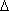    Отрабатывая вопросы в устной форме, я обращаю внимание учащихся на данную схему, которая очень проста и удобна в использовании. Достаточно показать учащимся в буквальном смысле “на пальцах” треугольник и учащиеся, которые пропускают вспомогательный глагол, понимают, что допустили ошибку, определяют тип ошибки и тут же ее самостоятельно исправляют.    Очень часто преподаватель заимствует какие-либо приемы, материалы у своих коллег, которые делятся своим опытом, применяет готовые учебные задания из различных пособий, учебно-методической литературы. Тем не менее, подобное заимствование не всегда может оказаться эффективным при его использовании в конкретной школьной ситуации и часто требует адаптации, изменения. Так, например, в ходе изучения, пожалуй, одного из самых “проблемных” времен (Present Simple) может помочь игра про “Джимми”, которую я позаимствовала у авторов учебника “HOTSPOT” и адаптировала к своей учебной ситуации. Цель этой игры заключается в отработке глаголов 3л. ед. ч в утвердительных и отрицательных предложениях. Эта игра интересна тем, что в нее дети играют не только на уроке, но и в перемену, а иногда и дома. Игра начинается с того, что я показываю картинку мальчика и говорю, что его зовут Джим, но он любит, чтобы его звали Джимми. А затем учащимся предлагается найти закономерность и ответить, что же любит и не любит Джимми. На основе следующих предложений:He likes coffee, but he doesn’t like tea. 
He likes sheep, but he doesn’t like cows.
He likes his school, but he doesn’t like the kindergarten.Учащиеся делают вывод, что Джимми любит все, что содержит удвоенные буквы в словах (ff, ee, oo и т.д.) и не любит все остальное . Позднее дети уже сами придумывают продолжение к приведенному списку, например :He likes cheese, but he doesn’t like milk и т.д. Такие игровые упражнения позволяют ненавязчиво усвоить сложный материал и при этом прививают интерес к иностранному языку.Для более старшей возрастной группы в качестве формирования готовности к самообразованию как одной из ключевых компетентностей результативным оказывается критическое чтение литературы через индивидуальное чтение, когда отдельно взятый ученик получает литературное произведение (адаптированное или оригинальное, в зависимости от уровня учащегося), которое он или она дома самостоятельно изучает. Работа по произведению строится следующим образом:1-й этап – Pre-reading. Учащиеся отвечают на “дотекстовые вопросы”, когда они думают над заглавием текста, их возможным содержанием.2-й этап – Reading. Учащиеся читают текст, отвечают (письменно) на вопросы по содержанию текста.3-й этап – After – reading. Учащиеся отвечают на вопросы на глубокое понимание текста или пишут основную идею в 5–6 предложениях и выражают свое отношение к данному произведению.    Далее учащиеся сдают все написанное на проверку и получают отметку.Можно сказать, что при обучении школьников английскому языку дело не в сумме выученных слов и правил, а в приобщении к культуре другого народа. И задача учителя иностранного языка заключается в том, чтобы слова, бывшие чужими, иностранными, зазвучали в новом контексте, создали яркие образы в художественном тексте. А устная речь и диалоги должны раскрывать не какие-то отвлеченные проблемы, а именно те, которые волнуют всех подростков.   Кропотливой работой на каждом уроке я стараюсь довести до сознания детей, что изучение иностранного языка играет важную роль в воспитании личности. Оно способствует выработке таких качеств, как целеустремленность, умение добиваться поставленной цели. Кругозор человека, знающего иностранный язык, шире и полнее. И очень важно начинать добиваться этого с детства.We knowWe want to knowNow I know how toThe symbols of Easter are·         painted eggsHow to paint and decorate eggspaint and decorate eggsspring cakesto bake springs cakesbake springs cakespaskhato make paskhamake paskha